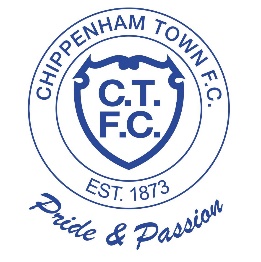 COVID-19 SELF SCREEN CHECKLIST                                                                                                       You should undertake the following self-screen check list before travelling to a training session or other football event. If you answer ‘yes’ to any question you should not travel to the event and follow all applicable Government Guidance (e.g. call NHS 111). It should be remembered some people can pass on the virus before they develop symptoms or never have symptoms despite being infectious. Despite everyone’s best efforts, these cannot be screened out.SELF-SCREEN CHECKNAME:     DATE:                                                        age 18), as					Each participant should self-screen prior to arrival to ensure they do not have any of the following symptoms (confirmed by a parent/guardian if under age 18) as these are potential indicators of Covid-19 infection.Check NegativeCheckPositiveA high temperature above 37.8 CA new continuous coughShortness of breathA sore throatLoss or change in normal sense of taste or smellRed/Sticky eyesNew Abdominal Pain/ DiarrhoeaNew Blocked/Runny NoseNew Unusual fatigue with muscle and joint painsHeadacheBeen in close contact with/living with a suspected or confirmed case of Covid-19 in the previous two weeks